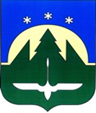 Городской округ Ханты-МансийскХанты-Мансийского автономного округа – ЮгрыДУМА ГОРОДА ХАНТЫ-МАНСИЙСКАРЕШЕНИЕ№ 439-VI РДПринято									   26 июня 2020 годаО внесении изменений в Решение Думы города Ханты-Мансийска от 28 мая 2010 года № 982 «О Положении о гарантиях                            и компенсациях для лиц, проживающих
в городе Ханты-Мансийске и работающих
в организациях, финансируемых из бюджета города Ханты-Мансийска, а также
в организациях, получающих субсидии                  из бюджета города Ханты-Мансийска                     на финансовое обеспечение выполнения муниципального задания»Рассмотрев проект изменений в Решение Думы города Ханты-Мансийска от 28 мая 2010 года № 982 «О Положении о гарантиях и компенсациях для лиц, проживающих в городе Ханты-Мансийске и работающих в организациях, финансируемых из бюджета города Ханты-Мансийска, а также в организациях, получающих субсидии из бюджета города Ханты-Мансийска на финансовое обеспечение выполнения муниципального задания», руководствуясь частью 1 статьи 69 Устава города Ханты-Мансийска,Дума города Ханты-Мансийска РЕШИЛА:1.Внести в Решение Думы города Ханты-Мансийска  от 28 мая 2010 года № 982 «О Положении о гарантиях и компенсациях для лиц, проживающих
в городе Ханты-Мансийске и работающих в организациях, финансируемых              из бюджета города Ханты-Мансийска, а также в организациях, получающих субсидии из бюджета города Ханты-Мансийска на финансовое обеспечение выполнения муниципального задания» изменения согласно приложению
к настоящему Решению.2.Настоящее Решение вступает в силу после его официального опубликования и распространяет свое действие на правоотношения, возникшие с 1 января 2020 года.Председатель                                                                 ГлаваДумы города Ханты-Мансийска                               города Ханты-Мансийска_______________К.Л. Пенчуков                                  ____________М.П. РяшинПодписано                                                                        Подписано26 июня 2020 года                                                           26 июня 2020 годаПриложение к Решению Думы города Ханты-Мансийскаот 26 июня 2020 года № 439-VI РДИзменения в Решение Думы города Ханты-Мансийскаот 28 мая 2010 года № 982 «О Положении о гарантиях и компенсацияхдля лиц, проживающих в городе Ханты-Мансийске и работающих                        в организациях, финансируемых из бюджета города Ханты-Мансийска,а также в организациях, получающих субсидии из бюджетагорода Ханты-Мансийска на финансовое обеспечениевыполнения муниципального задания»В пункте 4.1 статьи 4 приложения:1. подпункт «в» изложить в следующей редакции:«в) дети в возрасте до 18 лет, в том числе дети, в отношении которых работник (супруг работника) назначен опекуном или попечителем;»;2. подпункт «г» изложить в следующей редакции:«г) дети, не достигшие возраста 23 лет, а также лица из числа детей-сирот                   и детей, оставшихся без попечения родителей, в отношении которых работник (супруг работника) исполнял обязанности опекуна или попечителя и прекратил исполнять данные обязанности в связи с достижением ребенком возраста                 18 лет, обучающиеся по очной форме обучения в общеобразовательных организациях, а также в течение трех месяцев после их окончания.                              Для подтверждения даты окончания общеобразовательных организаций лица, указанные в настоящем подпункте, представляют справки соответствующих общеобразовательных организаций, подтверждающие получение образования    в указанных организациях;»;3. дополнить подпунктом «д» следующего содержания:«д) дети, не достигшие возраста 23 лет, а также лица из числа детей-сирот и детей, оставшихся без попечения родителей, в отношении которых работник (супруг работника) исполнял обязанности опекуна или попечителя и прекратил исполнять данные обязанности в связи с достижением ребенком возраста                  18 лет, обучающиеся по очной форме обучения в профессиональных образовательных организациях или образовательных организациях высшего образования, независимо от места проживания детей (лиц из числа детей-сирот и детей, оставшихся без попечения родителей) и места расположения вышеуказанных образовательных организаций. При этом документом, подтверждающим факт обучения, является справка из профессиональной образовательной организации или образовательной организации высшего образования. Студенты указанных организаций первого года обучения представляют справки с указанием даты зачисления в профессиональные образовательные организации или образовательные организации высшего образования.».